Membership Application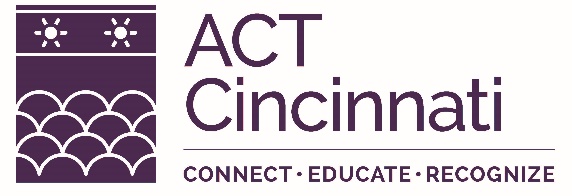 Eligibility for MembershipMembership is open to all non-professional, organized theatre groups meeting membership qualifications.Qualifications:Having eligibility for non-profit, non-equity organizational statusHaving been in existence for one full yearHaving produced at least one full-length published play or MusicalHaving at least 15 active membersHaving completed an official application from to document the qualifications listed above as well as any additional information considered pertinent by the Membership Committee.Having been recommended for acceptance by the Membership Committee a5t a general meeting and approved by a majority vote of the members.Having as a general policy auditions which are open to the public.Having a willingness to appoint an Act representative who will attend the 9 general meetings per year. Having the willingness to participate in the running and maintenance of ACT.Having been in existence for at least one year.Having produced at least one full length published production (play or musical) within the past year.Having at least 15 active members.Holding auditions which are open to the public.Be willing to participate in Convention responsibilities in June.Has been recommended for acceptance by the Membership committee at a general meeting and approved by a majority vote of the members.GROUP NAME:_________________________________________________________THEATRE ADDRESS:___________________________________________________NUMBER OF PRESENT MEMBERS_______________________________________NUMBER OF YEARS IN EXISTANCE:_____________________________________LIST PLAYS PRODUCED IN THE PAST YEAR (SHOWS AND DATES:__________________________________________________________________________________________________________________________________________________________________________________________________________________.______________________________________________________________________.______________________________________________________________________OFFICER INFORMATIONPRESIDENT___________________________________________________________Address /City/Zip_______________________________________________________E-mail_______________________________________________________________TREASURER__________________________________________________________Address /City/Zip_______________________________________________________E-mail_______________________________________________________________NEWLETTER EDITOR__________________________________________________Address /City/Zip_______________________________________________________E-mail_______________________________________________________________TICKET CHAIRMAN___________________________________________________Address /City/Zip_______________________________________________________E-mail_______________________________________________________________Upon receipt of this form, Act Cincinnati, Inc. will consider the above group.I certify that the above is true and agree that all qualifications for membership have, and/or will be met________________________________		__________________________	President						Date